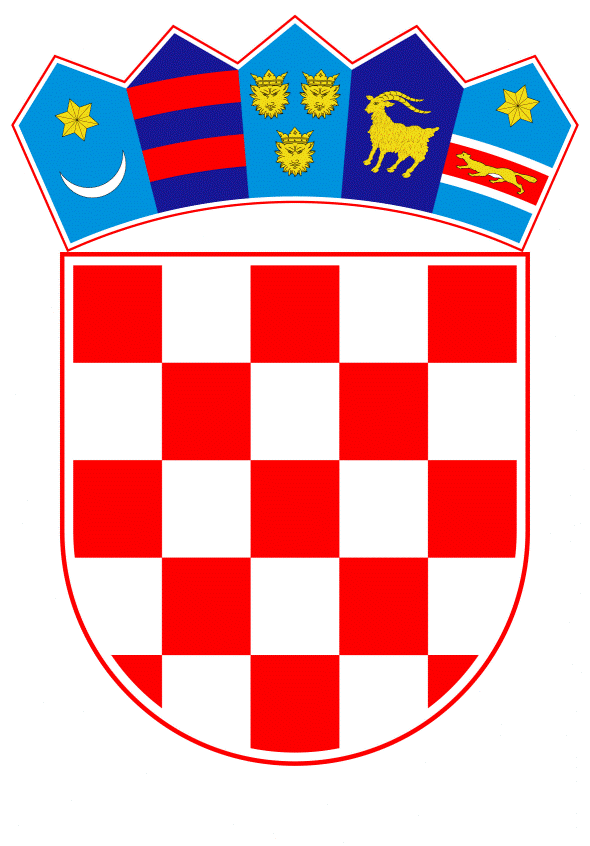 VLADA REPUBLIKE HRVATSKE		Zagreb, 23. siječnja 2019._____________________________________________________________________________________________________________________________________________________										PRIJEDLOGKlasa:		Urbroj:	Zagreb,											PREDSJEDNIKU HRVATSKOGA SABORAPredmet:	Zastupničko pitanje Peđe Grbina i Damira Tomića, u vezi s društvom Petrokemija d.d. - odgovor Vlade		Zastupnici u Hrvatskome saboru, Peđa Grbin  i Damir Tomić, postavili su, sukladno s člankom 140. Poslovnika Hrvatskoga sabora (Narodne novine, br. 81/13, 113/16, 69/17 i 29/18), zastupničko pitanje u vezi s društvom Petrokemija d.d.		Na navedeno zastupničko pitanje Vlada Republike Hrvatske daje sljedeći odgovor:U vezi s pitanjem koje su i koliko iznose obveze koje je država preuzela na sebe u postupku privatizacije društva Petrokemija d.d., uključujući i trošak koji će biti nužan radi sanacije odlagališta fosfogipsa izvješćujemo vas da je Vlada Republike Hrvatske ovlastila ministra nadležnog za gospodarstvo za sklapanje ugovora temeljem kojih je, na teret sredstava Držanog proračuna Republike Hrvatske za 2018. godinu, iz razdjela Ministarstva financija isplaćen iznos od 450.000.000,00 kuna. Vezano uz trošak sanacije odlagališta fosfogipsa navodimo da u ovom trenutku ne postoje nikakve financijske obveze sanacije.Nastavno na pitanje temeljem koje pravne osnove je Vlada Republike Hrvatske preuzela obvezu spustiti cijenu transporta plina za dodatnih 20 %, navodimo da je sukladno Zakonu o regulaciji energetskih djelatnosti (Narodne novine br. 120/12 i 68/18) Hrvatska energetska regulatorna agencija (u daljnjem tekstu: HERA) samostalna i neovisna pravna osoba s javnim ovlastima za regulaciju energetskih djelatnosti. Stoga je Upravno vijeće HERA-e 7. prosinca 2018. godine donijelo Odluku o iznosu tarifnih stavki za transport plina za godine drugog regulacijskog razdoblja 2019. - 2021. Zaključno, Vlada Republike Hrvatske ne utječe izravno na cijenu plina, ali svojim sinergijskim i sveobuhvatnim mjerama unaprjeđuje poslovno okruženje, čime se dugoročno utječe na cijenu plina, te time posljedično i na sam transport.   	Eventualno potrebna dodatna obrazloženja u vezi s pitanjem zastupnika, dat će Darko Horvat, ministar gospodarstva, poduzetništva i obrta.									         PREDSJEDNIK		   									   mr. sc. Andrej PlenkovićPredlagatelj:Ministarstvo gospodarstva, poduzetništva i obrta   Predmet:Verifikacija odgovora na zastupničko pitanje Peđe Grbina i Damira Tomića, u vezi s društvom Petrokemija d.d.